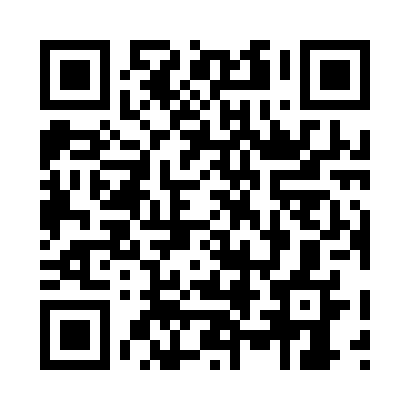 Prayer times for Primosten, CroatiaWed 1 May 2024 - Fri 31 May 2024High Latitude Method: NonePrayer Calculation Method: Muslim World LeagueAsar Calculation Method: ShafiPrayer times provided by https://www.salahtimes.comDateDayFajrSunriseDhuhrAsrMaghribIsha1Wed3:555:4812:534:487:599:452Thu3:535:4712:534:498:009:473Fri3:515:4612:534:498:019:484Sat3:495:4412:534:498:029:505Sun3:475:4312:534:508:049:526Mon3:455:4212:534:508:059:547Tue3:435:4012:534:508:069:558Wed3:415:3912:534:518:079:579Thu3:405:3812:534:518:089:5910Fri3:385:3712:534:518:0910:0111Sat3:365:3612:534:528:1010:0212Sun3:345:3412:534:528:1210:0413Mon3:325:3312:534:538:1310:0614Tue3:305:3212:534:538:1410:0815Wed3:285:3112:534:538:1510:0916Thu3:275:3012:534:548:1610:1117Fri3:255:2912:534:548:1710:1318Sat3:235:2812:534:548:1810:1519Sun3:215:2712:534:558:1910:1620Mon3:205:2612:534:558:2010:1821Tue3:185:2512:534:558:2110:2022Wed3:165:2412:534:568:2210:2123Thu3:155:2412:534:568:2310:2324Fri3:135:2312:534:568:2410:2425Sat3:125:2212:534:578:2510:2626Sun3:105:2112:534:578:2610:2827Mon3:095:2112:544:578:2710:2928Tue3:085:2012:544:588:2810:3129Wed3:065:1912:544:588:2910:3230Thu3:055:1912:544:588:2910:3331Fri3:045:1812:544:598:3010:35